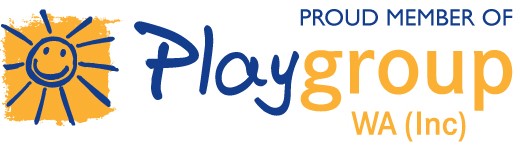 Appointment of ProxyI, …………………………………………………………………………………………………………..being a Member of ………………………………………………………………………………………APPOINT……………………………………………………………………………………………………………..who also is a Member of …………………………………………………………………, as my proxy.My proxy is authorised to vote on my behalf:  (Tick only ONE of the following)   At the general meeting/s (and any adjournments of the meeting/s) on……………………………………………………………………………………………………………(insert relevant date/s)OR   In relation to the following resolution and/or nominationsIn favour:	Against:………………………..………..………..	………………..……..…………………..………………………..……………..…..	…..……………………..………………..………………………..……………..…..	…..……………………..………………..………………………..……………..…..	……..…………………..………………..………………………..……………..…..	……..…………………..………………..(Insert resolution/agenda no, brief description or nominee/s name/s)Signature:  ..………………………………………..….	Date:  ………………………………. 	(of Member appointing Proxy)